Artist: David PfefferSong: Im HereCapo on 3th fretIntro/Verse Picking: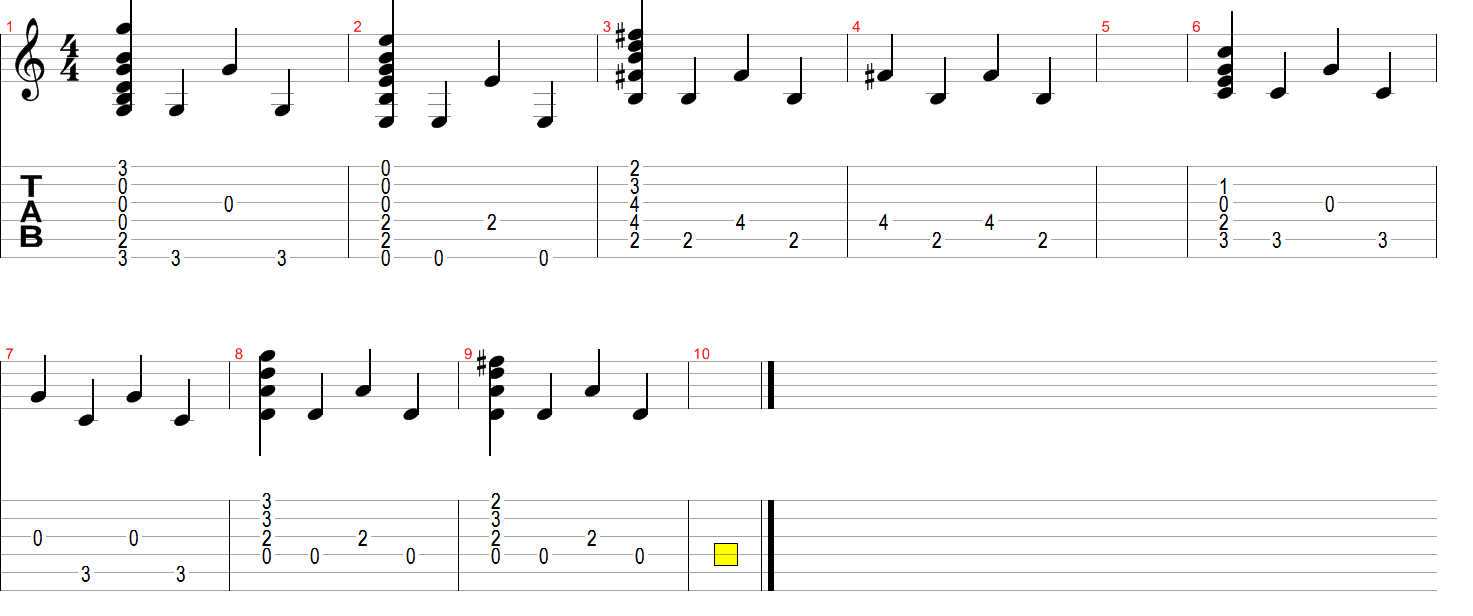 -Intro-G Em7 Bm-Verse 1-G          Em7           BmIt's not a shame to be afraidG          Em7            Bm           I know you trying to be braveG     Em7             Bm                but I know that it's OK                         C  Dus4 D                          you can let your heart go  -Verse 2- G        Em7        BmI can't erase your pain G           Em7               Bm               but I do my best to keep you safeG  Em7               BmI know it's hard to trust                   C  Dus4 Dyou can count on me   oooohou-Refrain 1-Em                   If I had to face the darkest nightBmthrough the wildest stormC               G D        just to let you knowEmI would give up everythingBmjust to keep you onC           G    Danything to show youCmaj7      Dsus4 DI'm hereCmaj7      Dsus4 D       I'm here  -Verse 3-G         Em7          BmI don't believe in destinyG            Em7           Bmbut you mean everything to meG             Em7             BmI'm not the counter used so million words      C              Dsus4 Deven if I want it too-Refrain 2-EmAnd if I had to face the darkest nightBmthrough the wildest stormC                G Djust to let you knowEmI would give up everythingBmjust to keep you onC            G   Danything to show youCmaj7      Dsus4 DI'm here    B7   Em    D      I'm here oooooohooooh -Bridge-CI can't paint the picture butDsus4           DI might get it wrongB7and I could tell a story         Em             Dbut it might go on too longC                              Dsus4            D        And I could join an orchestra pretend to play alongB7                            Em Dsometimes I might be lost for wordsCmaj7       Dsus4 DI'm hereCmaj7              I'm here  -Refrain 3-EmAnd if I had to face the darkest nightBmthrough the wildest stormC                G Djust to let you knowEmI would give up everythingBmjust to keep you onC            G   Danything to show youCmaj7      Dsus4 D  I'm here  Cmaj7-End-2.) I'm here - David Pfeffer(tabbed by nuageux)Capo 3th fret-Intro-G Bm-Verse 1-G                      BmIt's not a shame to be afraidG                       Bm           I know you trying to be braveG                     Bm                but I know that it's OK                       Am  G D                          you can let your heart go   G                  BmI can't erase your pain G                            Bm               but I do my best to keep you safeG                  BmI know its hard to trust                 Am   G   Dyou can count on me   ooohou-Refrain-Em                   If I had to face the darkest nightBmthrough the wildest stormC               G D        just to let you knowEmI would give up everythingBmjust to keep you onC           G    Danything to show youEm      G DI'm hereEm      G D       I'm here  -Verse 2-G                     BmI don't believe in destinyG                          Bmbut you mean everything to meG                           BmI'm not the counter used so million words      Am              G Deven if I want it too-Refrain-EmAnd if I had to face the darkest nightBmthrough the wildest stormC                G Djust to let you knowEmI would give up everythingBmjust to keep you onC            G   Danything to show youEm       G DI'm here    Bm   Bm    D      I'm here ooohohooooh -Bridge-CI can't paint the picture butGI might get it wrongBmand I could tell a story         Dbut it might go on too longC                              G        And I could join an orchestra pretend to play alongBm                             G Dsometimes I might be lost for wordsEm       G DI'm hereEm              I'm here  G -Refrain-EmAnd if I had to face the darkest nightBmthrough the wildest stormC                G Djust to let you knowEmI would give up everythingBmjust to keep you onC            G   Danything to show youEm      G D  I'm here  Em-End-END